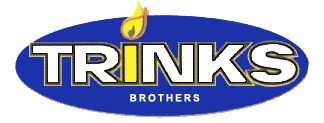 P.O. Box 2578  *  Manchester, CT  06045-2578  *  860-648-4400www.trinksbrothers.comOUR  SERVICE  PLANS  PROVIDE:Annual Tune-Up and Inspection Free 24-hour emergency burner service, 7 days a week during the heating season (October 1 - May 1) for the repair and/or replacement of parts listed below that fail to perform properly.SILVER  SERVICE  PLAN$375.18 + 23.82 (Tax) = $399Air FiltersBlower BeltsBlast Tube (non-obsolete)Blower Motor (Up to 1/3 H.P.)Burner CouplingCad Cell EyeCad Cell Relay (Control)Fan & Limit ControlFuel PumpsEmergency/Firomatic SwitchIgnition TransformersNozzleOil Burner FanOil Burner MotorOil Filter (Replacement)Porcelain ElectrodesThermostat (Reg. DigitalGOLD  SERVICE  PLAN$469.21 + 29.79 (Tax) = $499Air FiltersAquastatAutomatic Feed ValveBack Flow ValveBlower BeltsBlast Tube (non-obsolete)Blower Motor (Up to 1/3 H.P.)Burner CouplingCad Cell EyeCad Cell Relay (Control)Circulator PumpCirculator Relay (1 zone)Fan & Limit ControlFuel PumpsEmergency Firomatic SwitchExtrol TankIgnition TransformersNozzleOil Burner FanOil Burner MotorOil Filter (Replacement)Porcelain ElectrodesPressuretrolRelief ValveThermostat (Reg. Digital)Zone Valve Controller (1 zone)GENERAL CONDITIONSAll heating equipment is subject to our inspections and approval for acceptance.Labor and parts required as a result of abnormal conditions, such as fire, explosions, floods, water damage, storms, power failure, hurricanes, blown fuses, main switch off, no oil, frozen oil tanks/lines and acts of God, are not covered by this agreement.  Service calls due to problems with, or improper installation of secondary heating systems are not covered by this agreement.  The Company shall have the right to cancel this agreement without any liability when issued in error or for non-payment.  The decision as to whether to repair or replace parts rests solely with the Company.  The Company shall not be responsible for failure to perform service or furnish parts due to any or all causes beyond its control and shall in no event be responsible or liable for consequential or indirect damages or any other damages, due to cause beyond its control.The Company will not assume any responsibility and this agreement shall be null and void, if equipment is serviced by anyone other than authorized company personnel.The services rendered are limited to the parts and services shown or described herein.  Charges will be made for all other parts and services.Obsolete units and obsolete parts are not covered under this plan.All service agreements will expire on the anniversary date one year from start/renewal date and are nonrefundable.    Company responsibility is specifically limited to the items set forth herein.CUSTOMER NAME _______________________________________________________ INSPECTION DATE ______________________ADDRESS _______________________________________________________________ ATU DATE ____________________________TOWN _________________________________________________________________ PAYMENT DATE _______________________HOME PHONE 860-_______________________________________________________ PAYMENT TYPE________________________CELL PHONE 860-_________________________________________________________ RENEWAL DATE _______________________ALL PLANS CONTINGENT UPON INSPECTION & APPROVAL     (Lic. #395833) (Lic. #392833)